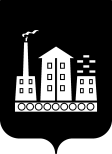 АДМИНИСТРАЦИЯГОРОДСКОГО ОКРУГА СПАССК-ДАЛЬНИЙРАСПОРЯЖЕНИЕ14 июня 2022 г.                г. Спасск-Дальний, Приморского края                         № 324-раОб обеспечении безопасности дорожного движенияпри проведении открытого городского фестиваля«Клубничная столица Приморья»(временное ограничение движения)В соответствии с Федеральным законом от 06 октября 2003 г. № 131-ФЗ «Об общих принципах организации местного самоуправления в Российской Федерации», на основании статьи 30 Федерального закона от 08 ноября 2007 г.  № 257-ФЗ «Об автомобильных дорогах и о дорожной  деятельности в Российской Федерации и о внесении изменений  в отдельные законодательные акты Российской Федерации», Правил дорожного движения, утвержденных постановлением Совета Министров – Правительства Российской Федерации от 23 октября . № 1090, раздела 5 Порядка осуществления временных ограничений или прекращения движения транспортных средств по автомобильным дорогам регионального или межмуниципального, местного значения в Приморском крае, утвержденного постановлением Администрации Приморского края от   11 апреля 2012 г. № 87-па, Устава городского округа Спасск-Дальний, в связи с проведением открытого городского фестиваля «Клубничная столица Приморья», в целях обеспечения охраны  общественного порядка и безопасности дорожного движения: 1. При проведении городского фестиваля  «Клубничная столица Приморья» 18 июня 2022 года прекратить движение транспортных средств по следующему графику:с 08.00 до 14.00 час. - по ул. Ленинская: от перекрестка ул. Ленинская –             ул. Борисова до  аптечного пункта «Россио» по ул.Ленинская, 30 (схема № 1);с 08.00 до 14.00 час - по ул. Борисова: от перекрестка ул. Советская -                   ул. Борисова до перекрестка ул. Борисова – ул. Парковая (схема № 1);с 9.30 до 10.30 час. – по ул. Борисова: от перекрестка ул.Борисова -                       ул. Советская, до перекрестка ул.Борисова - ул.Ленинская (схема № 2).2. Рекомендовать межмуниципальному отделу МВД России «Спасский» (Фисенко) организовать охрану общественного порядка и обеспечить безопасность дорожного движения во время проведения открытого городского фестиваля «Клубничная столица Приморья».3. МБУ «Наш город» (Голубцов) организовать:установку дорожных знаков 3.2 «Движение запрещено» и 6.18.2 «Направление объезда» в соответствии с Правилами дорожного движения Российской Федерации  согласно схемам № 1, № 2;объезд перекрытых участков автомобильных дорог в соответствии с вышеуказанными  схемами временного ограничения движения автотранспорта.4. Административному управлению Администрации городского округа Спасск-Дальний (Моняк) настоящее распоряжение разместить на официальном сайте правовой информации городского округа Спасск-Дальний.5. Контроль за исполнением настоящего распоряжения возложить на заместителя главы Администрации городского округа Спасск-Дальний                          Патрушева К.О.Глава городского округа Спасск-Дальний                                            О.А. Митрофанов